Allegato A Norme UNI di origine UNIPLASTpubblicate dal 2017-12-01 al 2018/11/30UNI EN ISO 13257:2017 Titolo : Sistemi di tubazioni di materiale termoplastico per applicazioni non in pressione - Metodo di prova per la resistenza a cicli di temperatura elevata ICS : [91.140.80]  [23.040.20]  Commissioni Tecniche : [UNIPLAST - Ente Italiano di Unificazione nelle Materie Plastiche]  [Tubi, raccordi, valvole ed accessori]  Data entrata in vigore : 14 dicembre 2017UNI CEN/TS 15223:2017 Titolo : Sistemi di tubazioni di materia plastica - Parametri di progetto convalidati di sistemi di tubazioni interrati di materiale termoplastico ICS : [23.040.01]  Commissioni Tecniche : [UNIPLAST - Ente Italiano di Unificazione nelle Materie Plastiche]  [Tubi, raccordi, valvole ed accessori]  Data entrata in vigore : 14 dicembre 2017UNI EN ISO 13262:2017 Titolo : Sistemi di tubazioni di materiale termoplastico per fognature e scarichi interrati non in pressione - Tubi di materiale termoplastico a parete strutturata formato con avvolgimento a elica - Determinazione della resistenza a trazione della giunzione ICS : [91.140.80]  [93.030]  [23.040.20]  [23.040.45]  Commissioni Tecniche : [UNIPLAST - Ente Italiano di Unificazione nelle Materie Plastiche]  [Tubi, raccordi, valvole ed accessori]  Data entrata in vigore : 14 dicembre 2017UNI EN ISO 9852:2017Titolo : Tubi di policloruro di vinile non plastificato (PVC-U) - Resistenza al diclorometano ad una temperatura specificata (DCMT) – Metodo di prova ICS : [23.040.20]  Commissioni Tecniche : [UNIPLAST - Ente Italiano di Unificazione nelle Materie Plastiche]  [Tubi, raccordi, valvole ed accessori]  Data entrata in vigore : 14 dicembre 2017UNI EN ISO 13264:2017Titolo : Sistemi di tubazioni di materiale termoplastico per fognature e scarichi interrati non in pressione - Raccordi di materiale termoplastico - Metodo di prova per la resistenza meccanica o la flessibilità dei raccordi fabbricati ICS : [91.140.80]  [93.030]  [23.040.20]  [23.040.45]  Stato : IN VIGORE 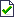 Commissioni Tecniche : [UNIPLAST - Ente Italiano di Unificazione nelle Materie Plastiche]  [Tubi, raccordi, valvole ed accessori]  Data entrata in vigore : 14 dicembre 2017UNI EN ISO 13255:2017 Titolo : Sistemi di tubazioni di materiale termoplastico per scarichi negli edifici - Metodo di prova per la tenuta all'aria delle giunzioni ICS : [91.140.80]  [23.040.20]  Commissioni Tecniche : [UNIPLAST - Ente Italiano di Unificazione nelle Materie Plastiche]  [Tubi, raccordi, valvole ed accessori]  Data entrata in vigore : 14 dicembre 2017UNI EN 15534-6:2017 Titolo : Compositi di materiali a base di cellulosa e di materiali termoplastici [comunemente chiamati compositi legno-plastica (WPC) o compositi di fibra naturale (NFC)] - Parte 6: Specifiche per profilati e elementi per recinzioni ICS : [79.080]  [83.140.99]  Commissioni Tecniche : [UNIPLAST - Ente Italiano di Unificazione nelle Materie Plastiche]  [Prove fisico - chimiche]  Data entrata in vigore : 14 dicembre 2017UNI EN ISO 6179:2017 Titolo : Gomma vulcanizzata o termoplastica - Foglie di gomma e supporti tessili rivestiti di gomma - Determinazione della velocità di trasmissione dei liquidi volatili (tecniche gravimetriche) ICS : [83.140.10]  [59.080.40]  Commissioni Tecniche : [UNIPLAST - Ente Italiano di Unificazione nelle Materie Plastiche]  [Tessile e abbigliamento]  Data entrata in vigore : 21 dicembre 201UNI EN ISO 13254:2018 Titolo : Sistemi di tubazioni di materiale termoplastico per applicazioni non in pressione - Metodo di prova per la tenuta all'acqua ICS : [91.140.80]  [23.040.20]  Commissioni Tecniche : [UNIPLAST - Ente Italiano di Unificazione nelle Materie Plastiche]  [Tubi, raccordi, valvole ed accessori]  Data entrata in vigore : 04 gennaio 2018UNI EN ISO 3127:2018 Titolo : Tubi di materiale termoplastico - Determinazione della resistenza agli urti esterni - Metodo del quadrante dell’orologio ICS : [23.040.20]  Commissioni Tecniche : [UNIPLAST - Ente Italiano di Unificazione nelle Materie Plastiche]  [Tubi, raccordi, valvole ed accessori]  Data entrata in vigore : 04 gennaio 2018UNI EN ISO 2411:2018 Titolo : Supporti tessili rivestiti di gomma o materie plastiche - Determinazione dell'adesione del rivestimento ICS : [59.080.40]  Commissioni Tecniche : [UNIPLAST - Ente Italiano di Unificazione nelle Materie Plastiche]  [Tessile e abbigliamento]  Data entrata in vigore : 04 gennaio 2018UNI EN ISO 13263:2018Titolo : Sistemi di tubazioni di materiale termoplastico per fognature e scarichi interrati non in pressione - Raccordi di materiale termoplastico - Metodo di prova per la resistenza all'impatto ICS : [91.140.80]  [93.030]  [23.040.20]  [23.040.45]  Commissioni Tecniche : [UNIPLAST - Ente Italiano di Unificazione nelle Materie Plastiche]  [Tubi, raccordi, valvole ed accessori]  Data entrata in vigore : 04 gennaio 2018UNI EN ISO 899-1:2018 Titolo : Materie plastiche - Determinazione del comportamento allo scorrimento - Parte 1: Scorrimento a trazione ICS : [83.080.01]  Commissioni Tecniche : [UNIPLAST - Ente Italiano di Unificazione nelle Materie Plastiche]  [Prove fisico - chimiche]  Data entrata in vigore : 11 gennaio 2018UNI EN 15534-1:2018 Titolo : Compositi di materiali a base di cellulosa e di materiali termoplastici [comunemente chiamati compositi legno-plastica (WPC) o compositi di fibra naturale (NFC)] - Parte 1: Metodi di prova per la caratterizzazione dei compound e dei prodotti ICS : [79.080]  [83.080.01]  [83.140.99]  Commissioni Tecniche : [UNIPLAST - Ente Italiano di Unificazione nelle Materie Plastiche]  [Laminati plastici decorativi]  Data entrata in vigore : 18 gennaio 2018UNI EN ISO 14853:2018 Titolo : Materie plastiche - Determinazione della biodegradazione totale anaerobica di materiali plastici in un sistema acquoso - Metodo mediante misurazione della produzione di biogas ICS : [83.080.01]  Commissioni Tecniche : [UNIPLAST - Ente Italiano di Unificazione nelle Materie Plastiche]  [Materiali termoplastici - resine]  Data entrata in vigore : 18 gennaio 2018UNI EN ISO 2507-2:2018 Titolo : Tubi e raccordi di materiale termoplastico - Temperatura di rammollimento Vicat - Parte 2: Condizioni di prova per tubi e raccordi di policloruro di vinile non plastificato (PVC-U) o di policloruro di vinile clorurato (PVC-C) e di tubi di policloruro di vinile non plastificato resistente all'impatto (PVC-H) ICS : [23.040.20]  [23.040.45]  Commissioni Tecniche : [UNIPLAST - Ente Italiano di Unificazione nelle Materie Plastiche]  [Tubi, raccordi, valvole ed accessori]  Data entrata in vigore : 18 gennaio 2018UNI EN ISO 10350-1:2018 Titolo : Materie plastiche - Acquisizione e presentazione di valori singoli di caratteristiche comparabili - Parte 1: Materiali per stampaggio ICS : [83.080.20]  Commissioni Tecniche : [UNIPLAST - Ente Italiano di Unificazione nelle Materie Plastiche]  [Prove fisico - chimiche]  Data entrata in vigore : 18 gennaio 2018UNI CEN ISO/TR 18486:2018 Titolo : Materie plastiche - Parametri per confrontare la distribuzione spettrale di una sorgente luminosa di laboratorio per applicazioni di invecchiamento alla radiazione solare, a una distribuzione spettrale solare di riferimento ICS : [83.080.01]  Commissioni Tecniche : [UNIPLAST - Ente Italiano di Unificazione nelle Materie Plastiche]  [Invecchiamento e resistenza ambientale]  Data entrata in vigore : 18 gennaio 2018UNI EN ISO 2507-1:2018 Titolo : Tubi e raccordi di materiale termoplastico - Temperatura di rammollimento Vicat - Parte 1: Metodo di prova generale ICS : [23.040.20]  [23.040.45]  Commissioni Tecniche : [UNIPLAST - Ente Italiano di Unificazione nelle Materie Plastiche]  [Tubi, raccordi, valvole ed accessori]  Data entrata in vigore : 18 gennaio 2018UNI ISO 4582:2018 Titolo : Materie plastiche - Determinazione delle variazioni di colore e delle variazioni di proprietà dopo esposizione alla luce naturale sotto vetro, agli agenti atmosferici naturali o alle sorgenti luminose di laboratorioICS : [83.080.01]  Commissioni Tecniche : [UNIPLAST - Ente Italiano di Unificazione nelle Materie Plastiche]  [Invecchiamento e resistenza ambientale]  Data entrata in vigore : 18 gennaio 2018UNI EN ISO 15985:2018 Titolo : Materie plastiche - Determinazione della biodegradazione anaerobica totale nelle condizioni di digestione anaerobica con elevata concentrazione di solidi - Metodo mediante analisi del biogas rilasciato ICS : [83.080.01]  Commissioni Tecniche : [UNIPLAST - Ente Italiano di Unificazione nelle Materie Plastiche]  [Materiali termoplastici - resine]  Data entrata in vigore : 18 gennaio 2018UNI EN ISO 2507-2:2018 Titolo : Tubi e raccordi di materiale termoplastico - Temperatura di rammollimento Vicat - Parte 2: Condizioni di prova per tubi e raccordi di policloruro di vinile non plastificato (PVC-U) o di policloruro di vinile clorurato (PVC-C) e di tubi di policloruro di vinile non plastificato resistente all'impatto (PVC-H) ICS : [23.040.20]  [23.040.45]  Commissioni Tecniche : [UNIPLAST - Ente Italiano di Unificazione nelle Materie Plastiche]  [Tubi, raccordi, valvole ed accessori]  Data entrata in vigore : 18 gennaio 2018UNI EN ISO 19893:2018 Titolo : Sistemi di tubazioni di materia plastica - Tubi termoplastici e raccordi per acqua calda e fredda - Metodo di prova per la resistenza degli assiemi ai cicli di temperaturaICS : [23.040.20]  [23.040.45]  Commissioni Tecniche : [UNIPLAST - Ente Italiano di Unificazione nelle Materie Plastiche]  [Tubi, raccordi, valvole ed accessori]  Data entrata in vigore : 22 novembre 2018UNI EN ISO 14852:2018 Titolo : Determinazione della biodegradabilità aerobica finale delle materie plastiche in un mezzo acquoso - Metodo di analisi dell’anidride carbonica sviluppataICS : [83.080.01]  Commissioni Tecniche : [UNIPLAST - Ente Italiano di Unificazione nelle Materie Plastiche]  [Aspetti ambientali delle materie plastiche]  Data entrata in vigore : 22 novembre 2018UNI EN ISO 11298-3:2018Titolo : Sistemi di tubazioni di materia plastica per il ripristino delle reti interrate di distribuzione dell'acqua - Parte 3: Inserimento interno (lining) di tubi continui ad alta aderenza ICS : [91.140.80]  [93.030]  [23.040.20]  [23.040.45]  Commissioni Tecniche : [UNIPLAST - Ente Italiano di Unificazione nelle Materie Plastiche]  [Tubi, raccordi, valvole ed accessori]  Data entrata in vigore : 22 novembre 2018UNI EN ISO 11297-3:2018Titolo : Sistemi di tubazioni di materia plastica per il ripristino delle reti interrate in pressione di fognature e scarichi - Parte 3: Installazione interna con sistemi di tubi continui ed aderenti ICS : [91.140.80]  [93.030]  [23.040.20]  [23.040.45]  Stato : IN VIGORE Commissioni Tecniche : [UNIPLAST - Ente Italiano di Unificazione nelle Materie Plastiche]  [Tubi, raccordi, valvole ed accessori]  Data entrata in vigore : 22 novembre 2018UNI EN 15534-1:2018 Titolo : Compositi di materiali a base di cellulosa e di materiali termoplastici [comunemente chiamati compositi legno-plastica (WPC) o compositi di fibra naturale (NFC)] - Parte 1: Metodi di prova per la caratterizzazione dei compound e dei prodotti ICS : [79.080]  [83.080.01]  [83.140.99]  Commissioni Tecniche : [UNIPLAST - Ente Italiano di Unificazione nelle Materie Plastiche]  [Laminati plastici decorativi]  Data entrata in vigore : 18 gennaio 2018UNI EN ISO 14853:2018 Titolo : Materie plastiche - Determinazione della biodegradazione totale anaerobica di materiali plastici in un sistema acquoso - Metodo mediante misurazione della produzione di biogas ICS : [83.080.01]  Commissioni Tecniche : [UNIPLAST - Ente Italiano di Unificazione nelle Materie Plastiche]  [Materiali termoplastici - resine]  Data entrata in vigore : 18 gennaio 2018UNI EN ISO 11295:2018 Titolo : Classificazione ed informazioni relative alla progettazione dei sistemi di tubazioni di materie plastiche utilizzati per il rinnovamento e la sostituzione ICS : [23.040.01]  Commissioni Tecniche : [UNIPLAST - Ente Italiano di Unificazione nelle Materie Plastiche]  [Tubi, raccordi, valvole ed accessori]  Data entrata in vigore : 25 gennaio 2018UNI EN ISO 19679:2018 Titolo : Materie plastiche - Determinazione della biodegradazione aerobica di materiali plastici non fluttuanti nell'interfaccia acqua di mare / sedimento sabbioso - Metodo mediante analisi del diossido di carbonio sviluppato ICS : [83.080.01]  Commissioni Tecniche : [UNIPLAST - Ente Italiano di Unificazione nelle Materie Plastiche]  [Materiali termoplastici - resine]  Data entrata in vigore : 01 febbraio 2018UNI EN ISO 10210:2018 Titolo : Materie plastiche - Metodi per la preparazione di campioni per prove di biodegradazione di materiali plastici ICS : [83.080.01]  Commissioni Tecniche : [UNIPLAST - Ente Italiano di Unificazione nelle Materie Plastiche]  [Materiali termoplastici - resine]  Data entrata in vigore : 01 febbraio 2018UNI EN ISO 18830:2018 Titolo : Materie plastiche - Determinazione della biodegradazione aerobica di materiali plastici non fluttuanti nell'interfaccia acqua di mare / sedimento sabbioso - Metodo mediante misurazione della domanda di ossigeno nel respirometro chiuso ICS : [83.080.01]  Commissioni Tecniche : [UNIPLAST - Ente Italiano di Unificazione nelle Materie Plastiche]  [Materiali termoplastici - resine]  Data entrata in vigore : 01 febbraio 2018UNI 10667-17:2018 Titolo : Materie plastiche prime-secondarie - Parte 17: Miscele di materie plastiche eterogenee provenienti da residui industriali e/o da materiali da post-consumo destinate a processi di riduzione in impianti siderurgici - Requisiti e metodi di prova ICS : [83.080.01]  [13.030.50]  Commissioni Tecniche : [UNIPLAST - Ente Italiano di Unificazione nelle Materie Plastiche]  [Recupero delle materie plastiche]  Data entrata in vigore : 22 febbraio 2018UNI EN 17098-1:2018 Titolo : Materie plastiche - Film barriera per la disinfezione per fumigazione dei terreni agricoli e orticoli - Parte 1: Specifiche per film barriera ICS : [83.140.10]  Commissioni Tecniche : [UNIPLAST - Ente Italiano di Unificazione nelle Materie Plastiche]  [Applicazioni di materie plastiche nell'agricoltura]  Data entrata in vigore : 08 marzo 2018UNI EN 477:2018 Titolo : Materie plastiche - Profili a base di policloruro di vinile (PVC) - Determinazione della resistenza all'urto dei profili per caduta di massa ICS : [83.080.20]  [83.140.99]  Commissioni Tecniche : [UNIPLAST - Ente Italiano di Unificazione nelle Materie Plastiche]  [Applicazioni di materie plastiche nell'edilizia]  Data entrata in vigore : 08 marzo 2018UNI EN ISO 294-5:2018 Titolo : Materie plastiche - Stampaggio ad iniezione di provini di materiale termoplastico - Parte 5: Preparazione di provini normalizzati per la determinazione dell'anisotropia ICS : [83.080.20]  Commissioni Tecniche : [UNIPLAST - Ente Italiano di Unificazione nelle Materie Plastiche]  [Prove fisico - chimiche]  Data entrata in vigore : 08 marzo 2018UNI EN 1852-1:2018 Titolo : Sistemi di tubazioni di materia plastica per fognature e scarichi interrati non in pressione - Polipropilene (PP) - Parte 1: Specifiche per i tubi, i raccordi ed il sistema ICS : [93.030]  Commissioni Tecniche : [UNIPLAST - Ente Italiano di Unificazione nelle Materie Plastiche]  [Tubi, raccordi, valvole ed accessori]  Data entrata in vigore : 08 marzo 2018UNI EN 438-9:2018 Titolo : Laminati decorativi ad alta pressione (HPL) - Fogli a base di resine termoindurenti (generalmente chiamati laminati) - Parte 9: Classificazione e specifiche per laminati con strato interno alternativo ICS : [83.140.20]  Commissioni Tecniche : [UNIPLAST - Ente Italiano di Unificazione nelle Materie Plastiche]  [Laminati plastici decorativi]  Data entrata in vigore : 08 marzo 2018UNI EN 478:2018 Titolo : Materie plastiche – Profili a base di policloruro di vinile (PVC) - Determinazione dell’aspetto dopo esposizione a 150 °C ICS : [83.080.20]  [83.140.99]  Commissioni Tecniche : [UNIPLAST - Ente Italiano di Unificazione nelle Materie Plastiche]  [Applicazioni di materie plastiche nell'edilizia]  Data entrata in vigore : 08 marzo 2018UNI EN 17098-2:2018 Titolo : Materie plastiche - Film barriera per la disinfezione per fumigazione dei terreni agricoli e orticoli - Parte 2: Metodo per la determinazione della permeabilità del film usando una tecnica statica ICS : [83.140.10]  Commissioni Tecniche : [UNIPLAST - Ente Italiano di Unificazione nelle Materie Plastiche]  [Applicazioni di materie plastiche nell'agricoltura]  Data entrata in vigore : 08 marzo 2018UNI EN 514:2018 Titolo : Materie plastiche - Profili a base di policloruro di vinile (PVC) - Determinazione della resistenza degli angoli saldati e dei giunti a T ICS : [83.140.99]  Commissioni Tecniche : [UNIPLAST - Ente Italiano di Unificazione nelle Materie Plastiche]  [Applicazioni di materie plastiche nell'edilizia]  Data entrata in vigore : 08 marzo 2018UNI EN ISO 20029-2:2018 Titolo : Materie plastiche - Elastomeri termoplastici a base di poliestere/estere e polietere/estere per stampaggio ed estrusione - Parte 2: Preparazione dei provini e determinazione delle proprietà ICS : [83.080.20]  Commissioni Tecniche : [UNIPLAST - Ente Italiano di Unificazione nelle Materie Plastiche]  [Materiali termoplastici - resine]  Data entrata in vigore : 15 marzo 2018UNI EN ISO 20029-1:2018 Titolo : Materie plastiche - Elastomeri termoplastici a base di poliestere/estere e polietere/estere per stampaggio e estrusione - Parte 1: Sistema di designazione e base per specifiche ICS : [83.080.20]  Commissioni Tecniche : [UNIPLAST - Ente Italiano di Unificazione nelle Materie Plastiche]  [Materiali termoplastici - resine]  Data entrata in vigore : 15 marzo 2018UNI EN ISO 20029-2:2018 Titolo : Materie plastiche - Elastomeri termoplastici a base di poliestere/estere e polietere/estere per stampaggio ed estrusione - Parte 2: Preparazione dei provini e determinazione delle proprietà ICS : [83.080.20]  Commissioni Tecniche : [UNIPLAST - Ente Italiano di Unificazione nelle Materie Plastiche]  [Materiali termoplastici - resine]  Data entrata in vigore : 15 marzo 2018UNI EN 14932:2018 Titolo : Materie plastiche - Film termoplastici retraibili per rotoballe per insilaggio ICS : [83.140.10]  [55.040]  Commissioni Tecniche : [UNIPLAST - Ente Italiano di Unificazione nelle Materie Plastiche]  [Applicazioni di materie plastiche nell'agricoltura]  Data entrata in vigore : 15 marzo 2018UNI EN ISO 11297-4:2018 Titolo : Sistemi di tubazioni di materia plastica per il ripristino delle reti interrate in pressione di fognature e scarichi – Parte 4: Inserimento interno (lining) di tubi polimerizzati in loco ICS : [91.140.80]  [93.030]  [23.040.20]  [23.040.45]  Commissioni Tecniche : [UNIPLAST - Ente Italiano di Unificazione nelle Materie Plastiche]  [Tubi, raccordi, valvole ed accessori]  Data entrata in vigore : 22 marzo 2018UNI EN ISO 11296-4:2018 Titolo : Sistemi di tubazioni di materia plastica per il ripristino di reti non in pressione di fognature e di scarichi - Parte 4: Inserimento interno (lining) di tubi polimerizzati in loco ICS : [91.140.80]  [93.030]  [23.040.20]  [23.040.45]  Commissioni Tecniche : [UNIPLAST - Ente Italiano di Unificazione nelle Materie Plastiche]  [Tubi, raccordi, valvole ed accessori]  Data entrata in vigore : 22 marzo 2018UNI EN ISO 11297-2:2018 Titolo : Sistemi di tubazioni di materia plastica per il ripristino delle reti interrate in pressione di fognature e scarichi – Parte 2: Ripristino con tubi continui ICS : [91.140.80]  [93.030]  [23.040.20]  [23.040.45]  Commissioni Tecniche : [UNIPLAST - Ente Italiano di Unificazione nelle Materie Plastiche]  [Tubi, raccordi, valvole ed accessori]  Data entrata in vigore : 22 marzo 2018UNI EN ISO 11296-2:2018 Titolo : Sistemi di tubazioni di materia plastica per il ripristino di reti non in pressione di fognature e di scarichi - Parte 2: Ripristino con tubi continui ICS : [91.140.80]  [93.030]  [23.040.20]  [23.040.45]  Commissioni Tecniche : [UNIPLAST - Ente Italiano di Unificazione nelle Materie Plastiche]  [Tubi, raccordi, valvole ed accessori]  Data entrata in vigore : 29 marzo 2018UNI EN 479:2018 Titolo : Materie plastiche - Profili a base di policloruro di vinile (PVC) - Determinazione della contrazione a caldo ICS : [83.080.20]  [83.140.99]  Commissioni Tecniche : [UNIPLAST - Ente Italiano di Unificazione nelle Materie Plastiche]  [Applicazioni di materie plastiche nell'edilizia]  Data entrata in vigore : 29 marzo 2018UNI EN ISO 11298-2:2018 Titolo : Sistemi di tubazioni di materia plastica per il ripristino delle reti interrate di distribuzione dell'acqua - Parte 2: Ripristino con tubi continui ICS : [93.025]  [23.040.20]  [23.040.45]  Commissioni Tecniche : [UNIPLAST - Ente Italiano di Unificazione nelle Materie Plastiche]  [Tubi, raccordi, valvole ed accessori]  Data entrata in vigore : 29 marzo 2018UNI EN 13655:2018 Titolo : Materie plastiche - Film termoplastici per pacciamatura recuperabili dopo l'uso, per uso in agricoltura e orticoltura ICS : [83.140.10]  Commissioni Tecniche : [UNIPLAST - Ente Italiano di Unificazione nelle Materie Plastiche]  [Applicazioni di materie plastiche nell'agricoltura]  Data entrata in vigore : 05 aprile 2018UNI EN 13207:2018 Titolo : Materie plastiche - Film termoplastici per insilaggio e tubolari per impiego in agricoltura ICS : [83.140.10]  Commissioni Tecniche : [UNIPLAST - Ente Italiano di Unificazione nelle Materie Plastiche]  [Applicazioni di materie plastiche nell'agricoltura]  Data entrata in vigore : 05 aprile 2018UNI EN 12814-4:2018 Titolo : Prove di giunti saldati di prodotti semifiniti di materiale termoplastico - Parte 4: Prova di pelatura ICS : [25.160.40]  Commissioni Tecniche : [UNIPLAST - Ente Italiano di Unificazione nelle Materie Plastiche]  [Tubi, raccordi, valvole ed accessori]  Data entrata in vigore : 17 maggio 2018UNI EN 1329-1:2018 Titolo : Sistemi di tubazioni di materia plastica per scarichi (a bassa e alta temperatura) all'interno della struttura dell'edificio - Policloruro di vinile non plastificato (PVC-U) - Parte 1: Specifiche per tubi, raccordi e per il sistema ICS : [91.140.80]  [23.040.01]  Commissioni Tecniche : [UNIPLAST - Ente Italiano di Unificazione nelle Materie Plastiche]  [Tubi, raccordi, valvole ed accessori]  Data entrata in vigore : 17 maggio 2018UNI EN ISO 11298-1:2018 Titolo : Sistemi di tubazioni di materia plastica per il ripristino delle reti interrate di distribuzione dell'acqua - Parte 1: Generalità ICS : [93.025]  [23.040.20]  [23.040.45]  Commissioni Tecniche : [UNIPLAST - Ente Italiano di Unificazione nelle Materie Plastiche]  [Tubi, raccordi, valvole ed accessori]  Data entrata in vigore : 24 maggio 2018UNI EN ISO 11296-1:2018 Titolo : Sistemi di tubazioni di materia plastica per il ripristino di reti non in pressione di fognature e di scarichi - Parte: 1 Generalità ICS : [91.140.80]  [93.030]  [23.040.20]  [23.040.45]  Commissioni Tecniche : [UNIPLAST - Ente Italiano di Unificazione nelle Materie Plastiche]  [Tubi, raccordi, valvole ed accessori]  Data entrata in vigore : 24 maggio 2018UNI EN ISO 11297-1:2018 Titolo : Sistemi di tubazioni di materia plastica per il ripristino delle reti interrate in pressione di fognature e scarichi - Parte 1: Generalità ICS : [91.140.80]  [93.030]  [23.040.20]  [23.040.45]  Commissioni Tecniche : [UNIPLAST - Ente Italiano di Unificazione nelle Materie Plastiche]  [Tubi, raccordi, valvole ed accessori]  Data entrata in vigore : 24 maggio 2018UNI EN 13476-2:2018 Titolo : Sistemi di tubazioni di materia plastica per fognature e scarichi interrati non in pressione - Sistemi di tubazioni a parete strutturata di policloruro di vinile non plastificato(PVC-U), polipropilene (PP) e polietilene (PE) – Parte 2: Specifiche per tubi e raccordi con superficie interna ed esterna liscia e il sistema, Tipo A ICS : [93.030]  [23.040.01]  Commissioni Tecniche : [UNIPLAST - Ente Italiano di Unificazione nelle Materie Plastiche]  [Tubi, raccordi, valvole ed accessori]  Data entrata in vigore : 24 maggio 2018UNI EN ISO 11357-6:2018 Titolo : Materie plastiche - Calorimetria differenziale a scansione (DSC) - Parte 6: Determinazione del tempo di induzione all'ossidazione (OIT isotermico) e della temperatura di induzione all'ossidazione (OIT dinamico) ICS : [83.080.01]  Commissioni Tecniche : [UNIPLAST - Ente Italiano di Unificazione nelle Materie Plastiche]  [Prove fisico - chimiche]  Data entrata in vigore : 24 maggio 2018UNI EN 13476-3:2018 Titolo : Sistemi di tubazioni di materia plastica per fognature e scarichi interrati non in pressione - Sistemi di tubazioni a parete strutturata di policloruro di vinile non plastificato(PVC-U), polipropilene (PP) e polietilene (PE) - Parte 3: Specifiche per tubi e raccordi con superficie interna liscia e superficie esterna profilata e il sistema, Tipo B ICS : [93.030]  [23.040.01]  Commissioni Tecniche : [UNIPLAST - Ente Italiano di Unificazione nelle Materie Plastiche]  [Tubi, raccordi, valvole ed accessori]  Data entrata in vigore : 24 maggio 2018UNI EN 13476-1:2018 Titolo : Sistemi di tubazioni di materia plastica per fognature e scarichi interrati non in pressione - Sistemi di tubazioni a parete strutturata di policloruro di vinile non plastificato (PVC-U), polipropilene (PP) e polietilene (PE) - Parte1: Requisiti generali e caratteristiche prestazionali ICS : [93.030]  [23.040.01]  Commissioni Tecniche : [UNIPLAST - Ente Italiano di Unificazione nelle Materie Plastiche]  [Tubi, raccordi, valvole ed accessori]  Data entrata in vigore : 24 maggio 2018UNI EN ISO 11357-3:2018 Titolo : Materie plastiche - Calorimetria differenziale a scansione (DSC) - Parte 3: Determinazione della temperatura e della entalpia di fusione e di cristallizzazione ICS : [83.080.01]  Commissioni Tecniche : [UNIPLAST - Ente Italiano di Unificazione nelle Materie Plastiche]  [Prove fisico - chimiche]  Data entrata in vigore : 21 giugno 2018UNI EN ISO 13259:2018 Titolo : Sistemi di tubazioni di materiali termoplastici per applicazioni interrate non in pressione - Metodo di prova per la tenuta delle giunzioni del tipo con guarnizione ad anello elastomerico ICS : [91.140.80]  [23.040.20]  Commissioni Tecniche : [UNIPLAST - Ente Italiano di Unificazione nelle Materie Plastiche]  [Tubi, raccordi, valvole ed accessori]  Data entrata in vigore : 19 luglio 2018UNI CEN/TS 1329-2:2018 Titolo : Sistemi di tubazioni di materia plastica per scarichi (a bassa ed alta temperatura) all'interno della struttura dell’edificio - Policloruro di vinile non plastificato (PVC-U) - Parte 2: Guida per la valutazione della conformità ICS : [91.140.80]  [23.040.01]  Commissioni Tecniche : [UNIPLAST - Ente Italiano di Unificazione nelle Materie Plastiche]  [Tubi, raccordi, valvole ed accessori]  Data entrata in vigore : 19 luglio 2018UNI EN ISO 877-3:2018 Titolo : Materie plastiche - Metodi di esposizione alla radiazione solare - Parte 3: Irraggiamento solare intensificato per mezzo della radiazione solare concentrata ICS : [83.080.01]  Commissioni Tecniche : [UNIPLAST - Ente Italiano di Unificazione nelle Materie Plastiche]  [Invecchiamento e resistenza ambientale]  Data entrata in vigore : 19 luglio 2018UNI EN ISO 21225-1:2018 Titolo : Sistemi di tubazioni di materia plastica per la sostituzione senza scavo di reti di tubazioni interrate - Parte 1: Sostituzione sulla linea mediante rompi tubo (pipe bursting) ed estrazione del tubo ICS : [91.140.80]  [23.040.20]  [23.040.45]  Commissioni Tecniche : [UNIPLAST - Ente Italiano di Unificazione nelle Materie Plastiche]  [Tubi, raccordi, valvole ed accessori]  Data entrata in vigore : 26 luglio 2018UNI EN ISO 2555:2018 Titolo : Materie plastiche - Resine allo stato liquido o in emulsioni o in dispersioni - Determinazione della viscosità apparente mediante il metodo del viscosimetro a monocilindro rotante ICS : [83.080.01]  Commissioni Tecniche : [UNIPLAST - Ente Italiano di Unificazione nelle Materie Plastiche]  [Prove fisico - chimiche]  Data entrata in vigore : 26 luglio 2018UNI EN ISO 21225-2:2018 Titolo : Sistemi di tubazioni di materia plastica per la sostituzione senza scavo di reti di tubazioni interrate - Parte 2: Sostituzione della linea mediante perforazione orizzontale direzionale e siluro battente (impact moling) ICS : [91.140.80]  [23.040.20]  [23.040.45]  Commissioni Tecniche : [UNIPLAST - Ente Italiano di Unificazione nelle Materie Plastiche]  [Tubi, raccordi, valvole ed accessori]  Data entrata in vigore : 26 luglio 2018UNI EN ISO 29988-1:2018 Titolo : Materie plastiche - Materiali a base di poliossimetilene (POM) per stampaggio ed estrusione - Parte 1: Sistema di designazione e base per specifiche ICS : [83.080.20]  Commissioni Tecniche : [UNIPLAST - Ente Italiano di Unificazione nelle Materie Plastiche]  [Materiali termoplastici - resine]  Data entrata in vigore : 26 luglio 2018UNI CEN/TS 17158:2018 Titolo : Compositi di materiali a base di cellulosa e di materiali termoplastici [comunemente chiamati compositi legno-plastica (WPC) o compositi di fibra naturale (NFC)] - Determinazione della dimensione delle particelle di materiale ligocellulosico ICS : [79.080]  [83.080.01]  [83.140.99]  Commissioni Tecniche : [UNIPLAST - Ente Italiano di Unificazione nelle Materie Plastiche]  [Laminati plastici decorativi]  Data entrata in vigore : 26 luglio 2018UNI EN ISO 29988-2:2018 Titolo : Materie plastiche - Materiali a base di poliossimetilene (POM) per stampaggio ed estrusione - Parte 2: Preparazione dei provini e determinazione delle proprietà ICS : [83.080.20]  Commissioni Tecniche : [UNIPLAST - Ente Italiano di Unificazione nelle Materie Plastiche]  [Materiali termoplastici - resine]  Data entrata in vigore : 26 luglio 2018UNI/TR 11724:2018 Titolo : Durabilità dei prodotti e dei sistemi di materia plastica - Linee guida per la definizione dei metodi di verifica e delle relative proveICS : [83.080.01]  [23.040.01]  Commissioni Tecniche : [UNIPLAST - Ente Italiano di Unificazione nelle Materie Plastiche]  [Invecchiamento e resistenza ambientale]  Data entrata in vigore : 02 agosto 2018UNI EN ISO 20557-2:2018 Titolo : Materie plastiche – Materiali di polifeniletere (PPE) per stampaggio ed estrusione - Parte 2: Preparazione dei provini e determinazione delle proprietà ICS : [83.080.20]  Commissioni Tecniche : [UNIPLAST - Ente Italiano di Unificazione nelle Materie Plastiche]  [Materiali termoplastici - resine]  Data entrata in vigore : 20 settembre 2018UNI EN ISO 20557-1:2018 Titolo : Materie plastiche - Materiali di polifeniletere (PPE) per stampaggio ed estrusione - Parte 1: Sistema di designazione e basi per specifiche ICS : [83.080.20]  Commissioni Tecniche : [UNIPLAST - Ente Italiano di Unificazione nelle Materie Plastiche]  [Materiali termoplastici - resine]  Data entrata in vigore : 20 settembre 2018UNI EN 15860:2018 Titolo : Materie plastiche - Prodotti semi- finiti termoplastici per lavorazioni a macchina - Requisiti e metodi di prova ICS : [83.080.20]  Commissioni Tecniche : [UNIPLAST - Ente Italiano di Unificazione nelle Materie Plastiche]  [Lastre]  Data entrata in vigore : 20 settembre 2018UNI EN ISO 1856:2018 Titolo : Materiali polimerici cellulari flessibili - Determinazione della deformazione residua dopo compressione ICS : [83.100]  Commissioni Tecniche : [UNIPLAST - Ente Italiano di Unificazione nelle Materie Plastiche]  [Materiali cellulari]  Data entrata in vigore : 27 settembre 2018UNI EN ISO 11296-3:2018 Titolo : Sistemi di tubazioni di materia plastica per il ripristino di reti non in pressione di fognature e di scarichi – Parte 3: Rivestimento interno (lining) di tubi continui ad alta aderenza ICS : [91.140.80]  [93.030]  [23.040.20]  [23.040.45]  Commissioni Tecniche : [UNIPLAST - Ente Italiano di Unificazione nelle Materie Plastiche]  [Tubi, raccordi, valvole ed accessori]  Data entrata in vigore : 27 settembre 2018UNI EN ISO 19893:2018 Titolo : Sistemi di tubazioni di materia plastica - Tubi termoplastici e raccordi per acqua calda e fredda - Metodo di prova per la resistenza degli assiemi ai cicli di temperatura ICS : [23.040.20]  [23.040.45]  Commissioni Tecniche : [UNIPLAST - Ente Italiano di Unificazione nelle Materie Plastiche]  [Tubi, raccordi, valvole ed accessori]  Data entrata in vigore : 22 novembre 2018UNI EN ISO 14852:2018 Titolo : Determinazione della biodegradabilità aerobica finale delle materie plastiche in un mezzo acquoso - Metodo di analisi dell’anidride carbonica sviluppata ICS : [83.080.01]  Commissioni Tecniche : [UNIPLAST - Ente Italiano di Unificazione nelle Materie Plastiche]  [Aspetti ambientali delle materie plastiche]  Data entrata in vigore : 22 novembre 2018UNI EN ISO 11298-3:2018 Titolo : Sistemi di tubazioni di materia plastica per il ripristino delle reti interrate di distribuzione dell'acqua - Parte 3: Inserimento interno (lining) di tubi continui ad alta aderenza ICS : [91.140.80]  [93.030]  [23.040.20]  [23.040.45]  Commissioni Tecniche : [UNIPLAST - Ente Italiano di Unificazione nelle Materie Plastiche]  [Tubi, raccordi, valvole ed accessori]  Data entrata in vigore : 22 novembre 2018UNI EN ISO 11297-3:2018 Titolo : Sistemi di tubazioni di materia plastica per il ripristino delle reti interrate in pressione di fognature e scarichi - Parte 3: Installazione interna con sistemi di tubi continui ed aderenti ICS : [91.140.80]  [93.030]  [23.040.20]  [23.040.45]  Commissioni Tecniche : [UNIPLAST - Ente Italiano di Unificazione nelle Materie Plastiche]  [Tubi, raccordi, valvole ed accessori]  Data entrata in vigore : 22 novembre 2018UNI EN ISO 8307:2018 Titolo : Materiali polimerici cellulari flessibili - Determinazione della resilienza per mezzo del rimbalzo di una sfera ICS : [83.100]  Commissioni Tecniche : [UNIPLAST - Ente Italiano di Unificazione nelle Materie Plastiche]  [Materiali cellulari]  Data entrata in vigore : 29 novembre 2018UNI EN ISO 8067:2018 Titolo : Materiali polimerici cellulari flessibili - Determinazione della resistenza alla lacerazione ICS : [83.100]  Commissioni Tecniche : [UNIPLAST - Ente Italiano di Unificazione nelle Materie Plastiche]  [Materiali cellulari]  Data entrata in vigore : 29 novembre 2018UNI EN ISO 21970-2:2018 Titolo : Materie plastiche - Materiali a base di polichetone (PK) per stampaggio ed estrusione - Parte 2: Preparazione dei provini e determinazione delle proprietà ICS : [83.080.20]  Commissioni Tecniche : [UNIPLAST - Ente Italiano di Unificazione nelle Materie Plastiche]  [Materiali termoplastici - resine]  Data entrata in vigore : 29 novembre 2018UNI EN ISO 21970-1:2018 Titolo : Materie plastiche - Materiali a base di polichetone (PK) per stampaggio ed estrusione - Parte 1: Sistema di designazione e base per specifiche ICS : [83.080.20]  Commissioni Tecniche : [UNIPLAST - Ente Italiano di Unificazione nelle Materie Plastiche]  [Materiali termoplastici - resine]  Data entrata in vigore : 29 novembre 2018UNI EN ISO 19892:2018 Titolo : Sistemi di tubazioni di materia plastica - Tubi termoplastici e raccordi per acqua calda e fredda - Metodo di prova per la resistenza delle giunzioni a cicli di pressione ICS : [83.080.20]  [23.040.60]  Commissioni Tecniche : [UNIPLAST - Ente Italiano di Unificazione nelle Materie Plastiche]  [Tubi, raccordi, valvole ed accessori]  Data entrata in vigore : 29 novembre 2018UNI EN ISO 15494:2018 Titolo : Sistemi di tubazioni di materia plastica per applicazioni industriali - Polibutene (PB), polietilene (PE), polietilene ad elevata resistenza alla temperatura (PE-RT), polietilene reticolato (PE-X), polipropilene (PP) - Serie metrica per specifiche per i componenti e il sistema ICS : [23.040.01]  Commissioni Tecniche : [UNIPLAST - Ente Italiano di Unificazione nelle Materie Plastiche]  [Tubi, raccordi, valvole ed accessori]  Data entrata in vigore : 29 novembre 2018UNI EN ISO 14855-2:2018 Titolo : Determinazione della biodegradabilità aerobica finale dei materiali plastici in condizioni controllate di compostaggio - Metodo di analisi dell’anidride carbonica sviluppata - Parte 2: Misurazione gravimetrica dell’anidride carbonica sviluppata in una prova di laboratorio ICS : [83.080.01]  Commissioni Tecniche : [UNIPLAST - Ente Italiano di Unificazione nelle Materie Plastiche]  [Aspetti ambientali delle materie plastiche]  Data entrata in vigore : 29 novembre 2018UNI EN ISO 13056:2018 Titolo : Sistemi di tubazioni di materia plastica - Sistemi in pressione per acqua calda e fredda - Metodo di prova per la tenuta sotto vuoto ICS : [91.140.60]  [23.040.01]  Commissioni Tecniche : [UNIPLAST - Ente Italiano di Unificazione nelle Materie Plastiche]  [Tubi, raccordi, valvole ed accessori]  Data entrata in vigore : 29 novembre 2018UNI EN ISO 12058-1:2018 Titolo : Materie plastiche - Determinazione della viscosità per mezzo di un viscosimetro a sfera – Parte 1: Metodo del tubo inclinato ICS : [83.080.01]  Commissioni Tecniche : [UNIPLAST - Ente Italiano di Unificazione nelle Materie Plastiche]  [Prove fisico - chimiche]  Data entrata in vigore : 29 novembre 2018